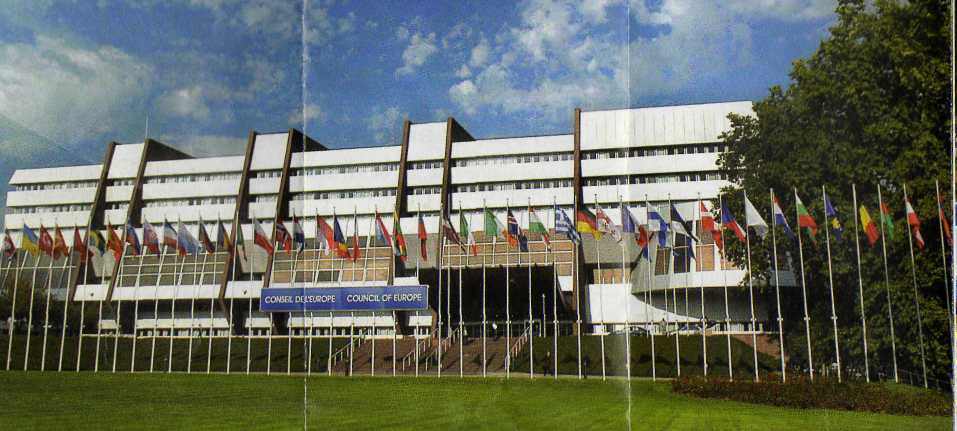 Das Europa – Palais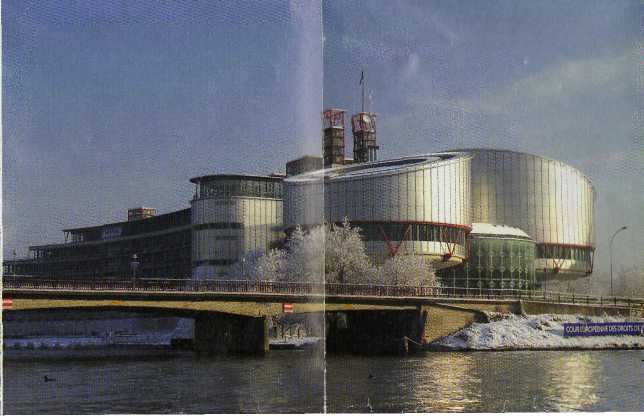 Das Menschenrechtsgebäude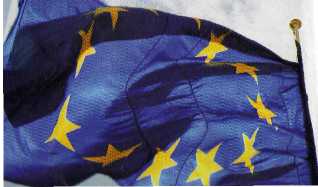 Die Europafahne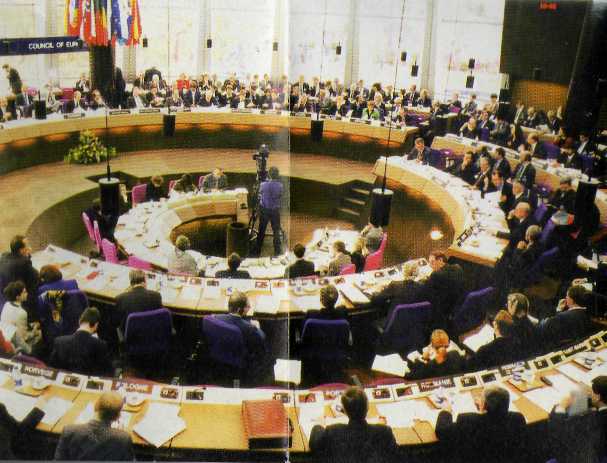 Sitzungssaal des Ministerkomitee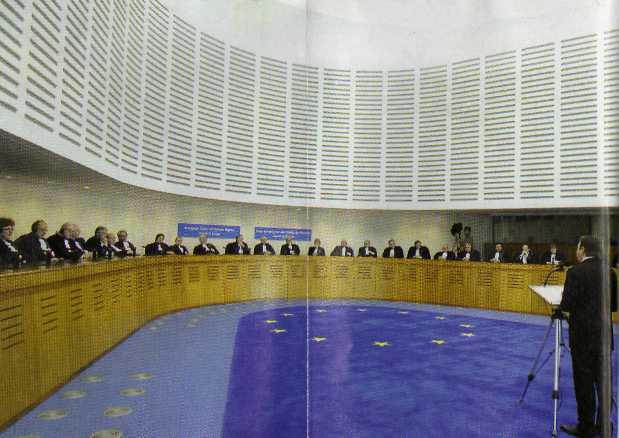 Der Europäische Gerichtshof für Menschenrechte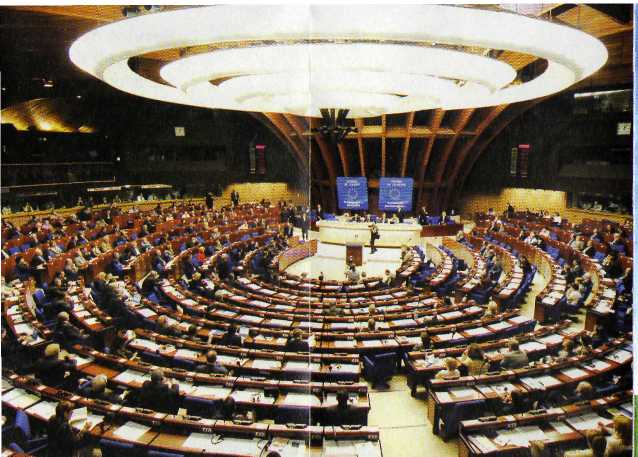 Der halbrunde Saal (Hemicycle) der Parlamentarischen Versammlung